დანართი 3 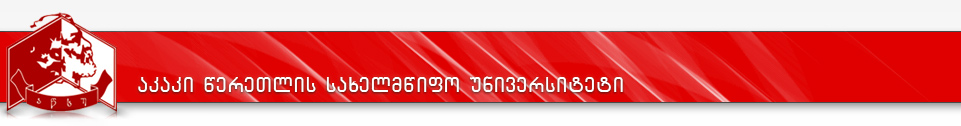 განცხადების ფორმა იხ. დანართი 2-ში.კონკურსანტის CV ფორმა იხ. დანართი 5-ში.პასპორტის ან პირადობის მოწმობის ასლისამოტივაციო წერილინიშნების ფურცელიცნობა სტუდენტის სტატუსის შესახებ 